На основу члана 138. Закона о спорту Републике Србије (Службени гласник Републике Србије, број 10/2016) јединица локалне самоуправе преко надлежних органа уређује ближе услове, критеријуме начин и поступак доделе средстава из буџета јединице локалне самоуправе, односно одобрење програма за задовољавање потреба грађана у области спорта на територији јединице локалне самоуправе и начин јавног објављивања података о предложеним програмима. Стога Секретаријат за друштвене делатности даје следеће:ОБРАЗЛОЖЕЊЕ	Услед потребе за спровођењем редовног програма Града Кикинда, финасирања годишњег/редовног програма Плаћени спортски тренер, указала се потреба за расписивањем Јавног Конкурса по овом основу.	Прилажемо текст Конкурса и припадајућу конкурсну документацију за –ГОДИШЊИ/РЕДОВНИ ПРОГРАМ - Плаћени спортски тренер - за 2023. годину, усклађена је са Правилником о номенкалатури спортских занимања и звања Министарства омладине и спорта.Средства у износу од 8.676.000,00 динара су обезбеђена Одлуком о буџету Града Кикинда (Службени лист града Кикинда 32/2022 од  20. 12. 2021. године) Након разматрања текста Конкурса и припадајуће конкурсне документације (Апликациони формулар за тренере), Секретаријат за друштвене делатности доставља Градском Већу на разматрање и усвајање.Горе наведени Јавни Конкурс (текст Јавног Конкурса и обрасце за овај Јавни Конкурс /у прилогу/ потребно је објавити на сајту Града Кикинда. Прилог:-Предлог текста Јавног Конкурса за –ГОДИШЊИ/РЕДОВНИ ПРОГРАМ - Плаћени спортски тренер за 2023. годину,-Апликациони формулар за Годишњи/Редовни програм-Плаћени спортски тренер.                                                                                      СЕКРЕТАР	              Богдан Тасовац 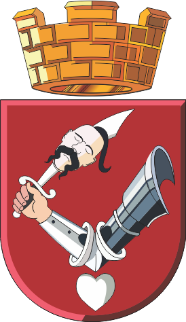 Република СрбијаАутономна покрајина ВојводинаГРАД КИКИНДАГРАДСКА УПРАВАСекретаријат за друштвене делатностиБрој:III-10-сл/2022                          Дана: 20.12.2022. године                                К и к и н д аТрг српских добровољаца 12,23300 Кикинда;маил:_________________@kikinda.org.yuТрг српских добровољаца 12,23300 Кикинда;маил:_________________@kikinda.org.yu